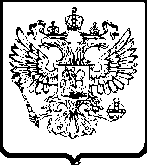 УПРАВЛЕНИЕ ФЕДЕРАЛЬНОЙ АНТИМОНОПОЛЬНОЙ СЛУЖБЫПО ТЮМЕНСКОЙ ОБЛАСТИ. Тюмень,  ул. Холодильная, 58а                                                               тел. 50-31-55АКТ   ПРОВЕРКИ №51г. Тюмень                                                                                         22 ноября 2012г.На основании приказа Тюменского УФАС России от 26.10.2012 №586, проведено плановое контрольное мероприятие в отношении ИП Ходыревой Е.Ш. (625047, г. Тюмень, с.Антипино, ул.Ленинградская, 8).С копией приказа о проведении проверки ИП Ходырева Е.Ш. ознакомлена 31.10.2012.Лица, проводившие проверку: главный специалист-эксперт ________, специалист-эксперт  _________________.В проведении проверки принимала участие индивидуальный предприниматель Ходырева Елена Шамильевна. Предметом проводимой проверки является соблюдение требований антимонопольного законодательства при использовании муниципального имущества, предоставленного департаментом имущественных отношений администрации города Тюмени в качестве муниципальной преференции.Период, за который проведена проверка соблюдения антимонопольного законодательства: с момента предоставления муниципальной преференции по настоящее время.Срок проведения проверки:  с 01.11.2012 по 29.11.2012 года.Дата проведения проверки: 13.11.2012.Продолжительность проверки: 1 рабочий день.Акт составлен _______________.В соответствии с заявлением департамента имущественных отношений администрации города Тюмени от 09.12.2010 №10011 согласие антимонопольного органа испрашивалось на предоставление   ИП Ходыревой Е.Ш. муниципальной преференции путем передачи в аренду муниципального имущества - нежилого помещения, находящегося по адресу: г.Тюмень, с.Антипино, ул. Ленинградская, 8, площадью 80,9 кв.м. Письмом Тюменского УФАС России от 14.12.2010 №ДШ/8642 было согласовано предоставление муниципальной преференции путем передачи указанного недвижимого имущества сроком на 5 лет в аренду и введено ограничение по использованию муниципального имущества в указанных в заявлении целях – поддержка субъектов малого и среднего предпринимательства.В ходе проверки установлено, что недвижимое имущество было передано ИП Ходыревой Е.Ш. на основании  договора аренды №031127810 от 29.03.2011, а также то, что ИП Ходырева Е.Ш.  в указанном помещении не осуществляет деятельность по оказанию услуг по ремонту обуви в связи с отсутствием работника с 01.09.2012.Согласно представленным документам (бухгалтерская и налоговая отчетность от 30.09.2012, сведения о среднесписочной численности работников от 14.01.2012) ИП Ходырева Е.Ш. является субъектом малого предпринимательства согласно критериям, установленным Федеральным законом от 24.07.2007 №209-ФЗ «О развитии малого и среднего предпринимательства в Российской Федерации».При проведении проверки признаки нарушения антимонопольного законодательства со стороны проверяемого хозяйствующего субъекта не установлены.Прилагаемые документы (копии): - приказ Тюменского УФАС России от 26.10.2012 №586 о проведении плановой выездной проверки;- письмо в адрес ИП Ходыревой Е.Ш. от 30.10.2012 №НЩ/7673 о проведении проверки;- договор аренды №031127810 от 29.03.2011.;- приказ департамента имущественных отношений администрации г.Тюмени от 30.12.2010 №1237;- приказ департамента имущественных отношений администрации г.Тюмени от 04.02.2011 №62;- налоговая декларация по ЕНВД от 18.01.2012;- налоговая декларация по ЕНВД от 11.10.2012;- сведения о среднесписочной численности работников на 01.01.2012 г.;- платежные квитанции об уплате арендной платы.Подписи лиц, проводивших проверку:                                             ___________ С актом проверки ознакомлен, копию акта со всеми приложениями получил:«____»_________ 2012 г.                                       ______________ ____________Отметка об отказе руководителя проверяемого лица (его уполномоченного представителя, иного должностного лица) подписать акт ____________________________________________________________________Руководитель инспекции                                                                       __________